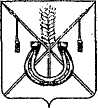 АДМИНИСТРАЦИЯ КОРЕНОВСКОГО ГОРОДСКОГО ПОСЕЛЕНИЯКОРЕНОВСКОГО РАЙОНАПОСТАНОВЛЕНИЕот 12.10.2016   		                                                  			  № 1862г. КореновскО внесении изменений в постановление администрацииКореновского городского поселения Кореновского районаот 17 августа 2016 года № 1519 «Об утверждении муниципальногосписка молодых семей-участников программы «Обеспечениежильем молодых семей», изъявивших желание получитьсоциальную выплату в 2017 году по Кореновскому городскомупоселению Кореновского районаВ целях реализации подпрограммы «Обеспечение жильём молодых семей» федеральной целевой программы «Жилище» на 2015 – 2020 годы», утвержденной постановлением Правительства Российской Федерации                           от 17 декабря 2010 года № 1050 «О федеральной целевой программе «Жилище» на 2015 - 2020 годы» (в редакции постановления Правительства Российской Федерации от 25 августа 2015 года № 889), в соответствии с приказом министерства топливно-энергетического комплекса и жилищно-коммунального хозяйства Краснодарского края от 2 марта 2016 года № 68 «О реализации подпрограммы «Обеспечение жильем молодых семей»  федеральной целевой программы «Жилище» на 2015-2020 годы» администрация Кореновского городского поселения Кореновского района п о с т а н о в л я е т:1. Внести в постановление администрации Кореновского городского поселения Кореновского района от 17 августа 2016 года № 1519 «Об                   утверждении муниципального списка молодых семей-участников подпрограммы Обеспечение жильем молодых семей, изъявивших желание получить социальную выплату в 2017 году по Кореновскому городскому поселению Кореновского района» изменение: 1.1. Приложение к постановлению изложить в новой редакции (прилагается). 3. Общему отделу администрации Кореновского городского поселения Кореновского района (Воротникова) опубликовать настоящее постановление в печатном средстве массовой информации и обеспечить его размещение на официальном сайте администрации Кореновского городского поселения Кореновского района в информационно-телекоммуникационной сети «Интернет».4. Постановление вступает в силу со дня подписания.ГлаваКореновского городского поселенияКореновского района                                                                                Е.Н. ПергунМУНИЦИПАЛЬНЫЙ СПИСОКмолодых семей – участников Программы «Обеспечение жильем молодых семей», изъявивших желание получить социальную выплату в 2017 году по Кореновскому городскому поселению Кореновского района*-В первую очередь включаются многодетные семьи и поставленные на учет до 01.03.2005г.,которые между собой выстраиваются по дате принятия заявления о включении их в состав участников Подпрограммы**-во вторую очередь все остальные семьи, которые  выстраиваются по дате и времени регистрации исполнителем заявления  о включении их в состав участников Подпрограммы в книге»Начальник отдела имущественных и земельных отношений администрации Кореновского городского поселения												         Ю.Н. АлишинаПРИЛОЖЕНИЕк постановлению администрацииКореновского городского поселенияКореновского районаот 12.10.2016 № 1862"ПРИЛОЖЕНИЕУТВЕРЖДЕНпостановлением администрацииКореновского городского поселения Кореновского района                                                        от 17 августа 2016 года № 1519№п/пмолодые семьиДанные о членах молодой семьиДанные о членах молодой семьиДанные о членах молодой семьиДанные о членах молодой семьиДанные о членах молодой семьиДанные о членах молодой семьиДанные о членах молодой семьиДанные о членах молодой семьиДанные о членах молодой семьиДата постановки на учет в качестве   нуждающегося, признание семьи нуждающейсяДата принятия заявления на включение молодой семьи в состав участников подпрограммыОрган местного самоуправления, на основании решения которого молодая семья включена в список участников подпрограммыРасчетная стоимость жильяРасчетная стоимость жильяРасчетная стоимость жилья№п/пмолодые семьиКоличество членов семьи (человек)Ф.И.О. Гражданство иностранного государстваПринадлежность к родствуПаспорт гражданина Российской Федерации или свидетельство о рождении несовершеннолетнего, не достигшего 14 летПаспорт гражданина Российской Федерации или свидетельство о рождении несовершеннолетнего, не достигшего 14 летЧисло, месяц, год рожденияСвидетельство о заключении бракаСвидетельство о заключении бракаДата постановки на учет в качестве   нуждающегося, признание семьи нуждающейсяДата принятия заявления на включение молодой семьи в состав участников подпрограммыОрган местного самоуправления, на основании решения которого молодая семья включена в список участников подпрограммыСтоимость 1 кв. метра ( руб.)Размер общей площади жилого пом. на семью кв.мВсего (руб.)№п/пмолодые семьиКоличество членов семьи (человек)Ф.И.О. Гражданство иностранного государстваПринадлежность к родствуСерия, номерКем, когда выданЧисло, месяц, год рожденияСерия, номерКем, когда выданоДата постановки на учет в качестве   нуждающегося, признание семьи нуждающейсяДата принятия заявления на включение молодой семьи в состав участников подпрограммыОрган местного самоуправления, на основании решения которого молодая семья включена в список участников подпрограммыСтоимость 1 кв. метра ( руб.)Размер общей площади жилого пом. на семью кв.мВсего (руб.)123456789101112131415161 3 (три)Барыбин Андрей Сергеевич                                                Барыбина Екатерина Михайловна                                     Барыбин Дамир Андреевич                        супруг                       супруга                                                        сынсерия 0306 № 497978      серия 0315 № 077333          V-АГ № 508574                            Отделением УФМС России по Краснодарскому краю в Кореновском районе, 16.05.2007                         Отдел УФМС России по Краснодарскому краю в г. Кореновске, 22.04.2015                           Отдел ЗАГС Кореновского района управления ЗАГС Краснодарского края Российской Федерации, 15.10.201525.04.1987 14.11.1985   14.10.2015II-АГ  №899409Отдел ЗАГС Кореновского района управления ЗАГС Краснодарского края Российской Федерации18.04.201525.01.201628.01.2016Администрация Кореновского городского поселения Кореновского района3483554188109024 (четыре)Дьяченко Ольга Григорьевна                                 Дьяченко Федор Иванович                                                                              Дьяченко Михаил Федорович                Дьяченко Станислав Федоровичсупруга                                       супруг                                     сын                                       сынсерия 0309 № 154677      серия 0306 № 316390          IV-АГ № 545751         IV-АГ №869852                             Отделением УФМС России по Краснодарскому краю в Кореновском районе, 06.07.2009         Отделом внутренних дел Кореновского района Краснодарского края, 30.08.2006            Отдел ЗАГС Кореновского района управления ЗАГС Краснодарского края,  23.12.2011                   Отдел ЗАГС Выселковского района управления ЗАГС Краснодарского края Россия, 03.04.2005                    25.10.1985    26.08.1986    19.12.2011    27.03.2015II-АГ №591387Отдел ЗАГС Кореновского района управления ЗАГС Краснодарского края Российской Федерации27.06.200923.03.201605.04.2016Администрация Кореновского городского поселения Кореновского района3483572250812033 (три)Мирецкая Виктория Анатольевна          Зинченко Иван Александрович       Зинченко Вера Ивановна       супруга супруг    дочь    серия 0310 № 626658      серия 0309 № 033513          IV-АГ № 844967   Отделением УФМС России по Краснодарскому краю в Кореновском районе, 18.10.2010               Отделением УФМС России по Краснодарскому краю в Кореновском районе, 16.01.2009        отдел ЗАГС Кореновского района управления ЗАГС Краснодарского края Российской Федерации, 04.09.2015        03.10.1990    23.12.1988   27.08.2015 III-АГ 560208 Отдел ЗАГС Кореновского района управления ЗАГС Краснодарского края Российской Федерации17.07.201502.06.201614.06.2016Администрация Кореновского городского поселения Кореновского района3483554188109042  (два)Шабельников Виталий Николаевич      Шабельникова Людмила АлександровнаСупруг Супруга   серия 0309 № 033773      серия 0315 № 320535    Отделением УФМС России по Краснодарскому краю в Кореновском районе, 04.02.2009        Отдел УФМС России по Краснодарскому краю в г.Кореновске , 11.04.2016            01.01.1989   10.12.1987 III-АГ 560598   Отдел ЗАГС Кореновского района управления ЗАГС Краснодарского края Российской Федерации, 12.03.201627.06.201604.07.2016Администрация муниципального образования город Краснодар3483542146307053 (три)Серпичев Анатолий Алексеевич        Серпичева Оксана Сергеевна               Серпичев Глеб АнатольевичСупруг                       Супруга                                                        Сынсерия 0310 № 627506      серия 0315 № 202123          V-АГ № 508848 Отделением УФМС России по Краснодарскому краю в Кореновском районе, 20.12.2010 Отдел УФМС России по Краснодарскому краю в г.Кореновске, 23.09.2015,      Отдел ЗАГС Кореновского района управления ЗАГС Краснодарского края, 26.01.201617.11.1990  06.10.1994  25.01.2016III-АГ       560317 Отдел ЗАГС Кореновского района управления ЗАГС Краснодарского края Российской Федерации05.09.201521.07.201622.07.2016Администрация Кореновского городского поселения Кореновского района3483554188109063 (три)Юрпольская Алена Анатольевна   Юрпольский Андрей Алексеевич    Юрпольская Дария АндреевнаСупруга                       Супруг                                                       Дочь серия 0313 № 320796      серия 0306 № 122651          IV-АГ № 764207 Отделением УФМС России по Краснодарскому краю в Крыловском районе, 24.06.2013                 Отделом внутренних дел Кореновского района Краснодарского края, 27.06.2006                    отдел ЗАГС Центрального внутригородского округа г.Краснодара управления ЗАГС Краснодарского края, 29.11.201306.09.1984  28.01.1986  23.11.2013II-АГ       835425Отдел ЗАГС Западного внутригородского округа г.Краснодара управления ЗАГС Краснодарского края Российской Федерации18.05.201306.07.201625.07.2016Администрация Кореновского городского поселения Кореновского района3483554188109073 (три)Павлова Екатерина Александровна     Гуторов Давид Александрович      Елисеев Михаил Сергеевич  Мать    Сын      Сынсерия 0306 № 317840             III-АГ № 619576       I-ЛЕ №874531Отделом внутренних дел Кореновского района Краснодарского края, 30.11.2006  отдел ЗАГС Кореновского района управления ЗАГС Краснодарского края, 21.11.2009               Отдел ЗАГС администрации муниципального района "Алексеевский район и город Алексеевка" Белгородской области, 11.02.201525.10.1986  13.11.2009  18.01.201523.06.201627.07.2016Администрация Кореновского городского поселения Кореновского района34835541881090